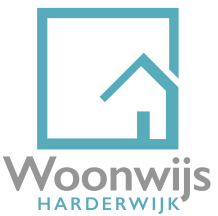 Algemene Jaarvergadering Huurdersraad Woonwijs maandag 4 juni 2018AGENDAOpeningMededelingenKorte terug- en vooruitblikVerslag PenningmeesterVoorstel tot wijziging statutenBestuursaangelegenhedenAlgemene verordening gegevens personen (Mark Schouten, UWOON)Online Klantenpanel (Karin Soldaat, UWOON))PauzeNieuwbouwprojecten, Struikterrein (Vastgoed, UWOON)	Intermezzo ‘Historische Sanitaire Stop’RondvraagSluitingNa afloop staat er een hapje en drankje voor u klaar.